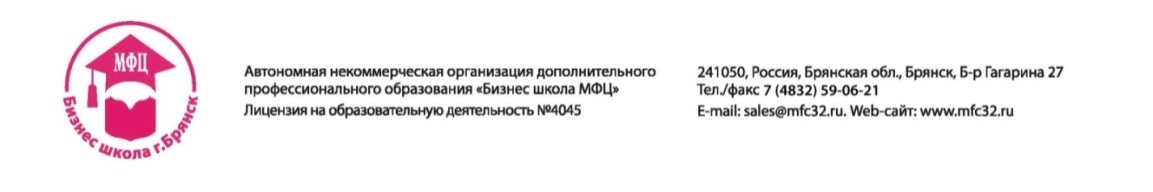 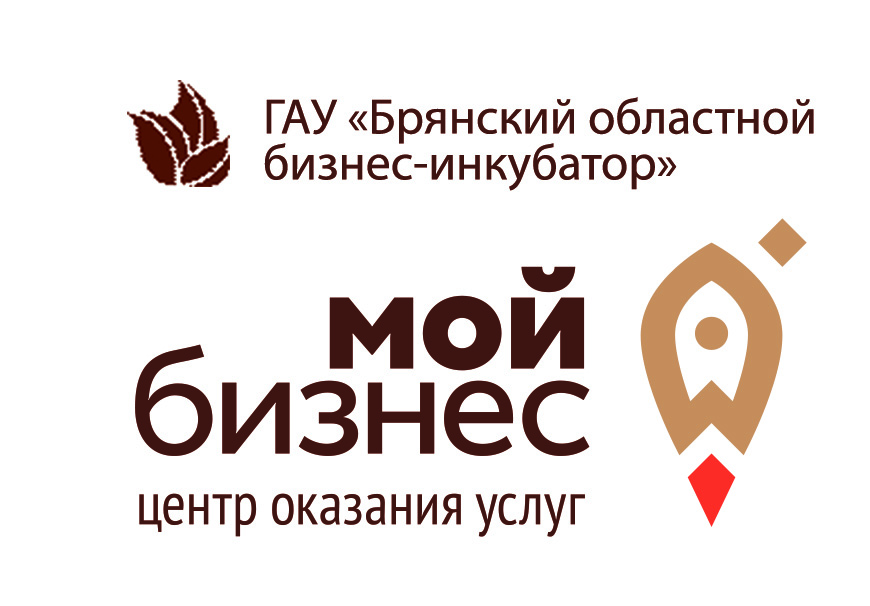 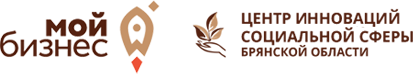 СОГЛАСОВАНОЦентр инноваций социальной сферы ГАУ «Брянский областной бизнес-инкубатор» совместно с АНО ДПО «Бизнес Школа МФЦ» приглашает СМСП Брянской области на семинар«ОРГАНИЗАЦИЯ И УПРАВЛЕНИЕ В ОБЛАСТИ СОЦИАЛЬНОГО ПРЕДПРИНИМАТЕЛЬСТВА»19 июня 2019гСеминар-тренинг рассчитан на представителей малого и среднего бизнеса, социальных предпринимателей, руководителей некоммерческих организаций.Цель: Предоставить инструменты организации и управления деятельностью в области социального предпринимательства. Участники с самого начала погрузятся в анализ собственной деятельности, составят по авторской методике карту успешности и проведут ее анализ, рассмотрят методику формирования бизнес-модели, на практике разберут свой проект.Также участники семинара ознакомятся с IT инструментом работы с проектной командой и внешними клиентами, изучат CRM-систему и получат конкретные рекомендации по взаимодействию с клиентами и партнерами проекта. А также изучат различные варианты получения дополнительного финансирования для проекта, в том числе и технологию краудфандинга.Дата проведения: 19  июня 2019 г.Время проведения: 10.00 – 15.00Место проведения: Бульвар Гагарина,27, Бизнес Школа МФЦПрограммаЭксперт семинара: ПОДАТЬ ЗАЯВКУ НА УЧАСТИЕ:по телефонам:  +7 (4832) 32-17-19, 58-92-83,по эл.почте: zissbryansk@yandex.ru
на сайте ЦИСС: http://цисс32.рф/или 
АНО ДПО «Бизнес Школа МФЦ»  http://mfc32.ru/Слушатели:индивидуальные предприниматели или юридические лица (субъекты малого или среднего предпринимательства в соотв. со ст. 4 закона № 209-ФЗ),состоящие в Реестре социальных предпринимателей (https://цисс32.рф/),включенные в реестр субъектов малого и среднего предпринимательства (https://rmsp.nalog.ru/),зарегистрированные и осуществляющие свою деятельность на территории Брянской области. № п/п Наименование темы Описание темы 1. Введение в предметную область "Организация и управление в области социального предпринимательства" Даются основные характеристики социального предпринимательства. Рассматриваются модели и даются сравнительные характеристики традиционного и социального предпринимательства, НКО с указанием системы организации и управления. 2. Колесо успешности По авторской методике участники проходят самоанализ успешности и выявляют необходимые инструменты дальнейшего развития. 3. Стратегическая сессия по выявлению социальных проблем и поиск решений В формате стратегической сессии слушатели программы выявляют социальные проблемы (в отраслевом значении), а также определяются пути решения выявленных социальных проблем. Рассматривается методика постановки цели проекта и определения миссии. Даются основные понятия и характеристики. В виде практических заданий слушатели ставят цель и миссию своего социально-предпринимательского проекта. БОГАТОВ ДЕНИС СЕРГЕЕВИЧ Директор Центра развития социального предпринимательства РГСУ, бизнес-тренер, сертифицированный тренер в области социального предпринимательства, эксперт Минэкономразвития РФ, сертифицированный проектный менеджер. 